ПРЕЗИДИУМ ПРАВИТЕЛЬСТВА РЕСПУБЛИКИ ХАКАСИЯПОСТАНОВЛЕНИЕот 3 июня 2014 г. N 47-пО СОЗДАНИИ ФОНДА РАЗВИТИЯ РЕСПУБЛИКИ ХАКАСИЯВ соответствии с Федеральным законом от 12.01.1996 N 7-ФЗ "О некоммерческих организациях" (с последующими изменениями), Законом Республики Хакасия от 19.09.1995 N 48 "О Правительстве Республики Хакасия" (с последующими изменениями), в целях содействия инвестиционному развитию республики и реализации мероприятий, направленных на поддержку, развитие и популяризацию предпринимательства в Республике Хакасия, Президиум Правительства Республики Хакасия постановляет:(преамбула в ред. Постановления Президиума Правительства Республики Хакасия от 25.04.2018 N 68-п)1. Создать Некоммерческую организацию "Фонд развития Республики Хакасия" (далее - Фонд), определив основным видом ее деятельности создание благоприятных условий для подготовки и реализации инвестиционных проектов на территории Республики Хакасия на основе принципов государственно-частного партнерства, в том числе межмуниципальных инвестиционных проектов, оказания содействия исполнительным органам государственной власти Республики Хакасия в организации и реализации мероприятий, направленных на повышение инвестиционной привлекательности Республики Хакасия.В соответствии с Уставом Фонда развития Республики Хакасия, измененного решением Правления Фонда от 28.12.2017, полным наименованием образованного в соответствии с настоящим постановлением Фонда является "Фонд развития Республики Хакасия" и к предмету его деятельности относится также оказание комплекса информационно-консультационных и образовательных услуг, направленных на содействие развитию субъектов малого и среднего предпринимательства в Республике Хакасия, оказание содействия исполнительным органам государственной власти Республики Хакасия в организации и реализации мероприятий, направленных на привлечение государственных (бюджетных) вложений (инвестиций), а также внебюджетных средств, поддержку субъектов малого и среднего предпринимательства, развитие промышленности и организации новых производств.(абзац введен Постановлением Президиума Правительства Республики Хакасия от 25.04.2018 N 68-п)2. Утвердить Устав Фонда (приложение 1).3. Утратил силу. - Постановление Президиума Правительства Республики Хакасия от 14.04.2016 N 40-п.4. Утвердить состав правления Фонда развития Республики Хакасия (приложение 3).(в ред. Постановления Президиума Правительства Республики Хакасия от 25.04.2018 N 68-п)5. Министерству имущественных и земельных отношений Республики Хакасия совместно с Министерством экономики Республики Хакасия определить состав имущества Республики Хакасия, передаваемого Фонду его учредителем, и обеспечить передачу указанного имущества Фонду.(в ред. Постановления Президиума Правительства Республики Хакасия от 28.09.2015 N 93-п)6. Исполнительным органам государственной власти Республики Хакасия оказывать всемерную поддержку Фонду в его деятельности.7. Рекомендовать органам местного самоуправления в Республике Хакасия оказывать всемерную поддержку Фонду в его деятельности.8. Определить уполномоченным лицом, имеющим право быть заявителем при государственной регистрации Фонда, директора Фонда, назначенного в соответствии с Уставом Фонда.Глава Республики Хакасия -Председатель ПравительстваРеспублики ХакасияВ.ЗИМИНПриложение 1УтвержденпостановлениемПрезидиума ПравительстваРеспублики Хакасияот 03.06.2014 N 47-пУСТАВНЕКОММЕРЧЕСКОЙ ОРГАНИЗАЦИИ "ФОНД РАЗВИТИЯРЕСПУБЛИКИ ХАКАСИЯ"1. Общие положения1.1. Настоящий Устав регулирует деятельность Некоммерческой организации "Фонд развития Республики Хакасия" (далее - Фонд), образованной Правительством Республики Хакасия в целях создания благоприятных условий для подготовки и реализации инвестиционных проектов (межмуниципальных инвестиционных проектов) и непосредственного участия в их реализации на территории Республики Хакасия на основе принципов эффективности, обоснованности, социально-экономической значимости для Республики Хакасия, а также на основе принципов государственно-частного партнерства, оказания содействия исполнительным органам государственной власти Республики Хакасия и органам местного самоуправления в организации и реализации мероприятий, направленных на повышение инвестиционной привлекательности Республики Хакасия.(п. 1.1 в ред. Постановления Президиума Правительства Республики Хакасия от 24.09.2015 N 91-п)1.2. В своей деятельности Фонд руководствуется Конституцией Российской Федерации, федеральными законами, указами Президента Российской Федерации, постановлениями Правительства Российской Федерации, нормативным правовыми актами Министерства экономического развития Российской Федерации, Конституцией Республики Хакасия, законами Республики Хакасия, постановлениями Правительства Республики Хакасия, иными нормативными правовыми актами и настоящим Уставом.1.3. Полное наименование Фонда - Некоммерческая организация "Фонд развития Республики Хакасия".(в ред. Постановления Президиума Правительства Республики Хакасия от 24.09.2015 N 91-п)Сокращенное наименование Фонда - НО "Фонд развития Хакасии".(в ред. Постановления Президиума Правительства Республики Хакасия от 24.09.2015 N 91-п)1.4. Учредителем Фонда является Правительство Республики Хакасия.1.5. Место нахождения Фонда: Республика Хакасия, г. Абакан.(п. 1.5 в ред. Постановления Президиума Правительства Республики Хакасия от 24.09.2015 N 91-п)1.6. Фонд является некоммерческой организацией, не имеющей членства, формирующей свое имущество на основе добровольных имущественных взносов.Деятельность Фонда направлена на реализацию последовательной политики в целях улучшения инвестиционного климата Республики Хакасия, формирования механизмов управления процессами привлечения инвестиций для обеспечения устойчивого социально-экономического развития Республики Хакасия.Фонд не имеет в качестве основной цели своей деятельности извлечение прибыли. В случае получения дохода в результате деятельности Фонда такой доход должен направляться на реализацию уставных целей.Фонд пользуется всеми налоговыми льготами, предусмотренными действующим законодательством.1.7. Фонд является юридическим лицом, имеющим самостоятельный баланс. Фонд может от своего имени приобретать и осуществлять имущественные и личные неимущественные права, исполнять обязанности, быть истцом и ответчиком в суде общей юрисдикции, арбитражном и третейском судах.Фонд создается без ограничения срока деятельности.1.8. Правоспособность Фонда возникает с момента внесения в Единый государственный реестр юридических лиц сведений о его создании.(п. 1.8 в ред. Постановления Президиума Правительства Республики Хакасия от 24.09.2015 N 91-п)1.9. Фонд вправе открывать в установленном порядке счета в банках на территории Российской Федерации и за пределами ее территории.1.10. Фонд имеет печать со своим полным наименованием на русском языке, штампы и бланки со своим наименованием.(п. 1.10 в ред. Постановления Президиума Правительства Республики Хакасия от 24.09.2015 N 91-п)2. Предмет, цели и виды деятельности2.1. Фонд создается в целях создания благоприятных условий для подготовки и реализации инвестиционных проектов на территории Республики Хакасия на основе принципов эффективности, обоснованности и социально-экономической значимости для Республики Хакасия, государственно-частного партнерства, привлечения государственных (бюджетных) вложений (инвестиций), в том числе межмуниципальных инвестиционных проектов, оказания содействия исполнительным органам государственной власти Республики Хакасия в организации и реализации мероприятий, направленных на повышение инвестиционной привлекательности Республики Хакасия.(п. 2.1 в ред. Постановления Президиума Правительства Республики Хакасия от 24.09.2015 N 91-п)2.2. Фонд осуществляет свою деятельность по следующим приоритетным направлениям:а) участие в реализации и инициирование инвестиционных проектов, отвечающих приоритетам социально-экономического развития Республики Хакасия, в том числе межмуниципальных и межрегиональных, с вовлечением собственных средств Фонда, а также на основе привлечения государственных (бюджетных) средств;(пп. "а" в ред. Постановления Президиума Правительства Республики Хакасия от 24.09.2015 N 91-п)б) оказание содействия в развитии форм поддержки инвесторов и участие в инвестиционных проектах, направленных на привлечение инвестиций в Республику Хакасия из различных источников, в том числе на основе принципов государственно-частного партнерства;(пп. "б" в ред. Постановления Президиума Правительства Республики Хакасия от 24.09.2015 N 91-п)в) реализация мер, направленных на продвижение инициатив по улучшению предпринимательского климата, взаимодействию с субъектами предпринимательства в части привлечения инвестиций в Республику Хакасия, преодолению барьеров в развитии субъектов предпринимательства;(пп. "в" в ред. Постановления Президиума Правительства Республики Хакасия от 24.09.2015 N 91-п)г) организация и обеспечение проведения публичных имиджевых мероприятий по повышению инвестиционной привлекательности Республики Хакасия, направленных на привлечение инвестиций;д) взаимодействие с общественными организациями и экспертным сообществом, институтами развития Российской Федерации и субъектов Российской Федерации по вопросам привлечения инвестиций и работе с инвесторами;е) утратил силу. - Постановление Президиума Правительства Республики Хакасия от 24.09.2015 N 91-п.2.3. Фонд осуществляет в установленном порядке подготовку, выпуск и распространение информационных и иных материалов о деятельности Фонда, публикует в печати и распространяет через электронные средства массовой информации сведения о наиболее значимых проектах, реализованных при участии Фонда, публикует методические, аналитические и иные материалы, связанные с деятельностью Фонда.3. Источники формированияи порядок использования имущества Фонда3.1. Собственностью Фонда является имущество, сформированное за счет поступлений от учредителя, а также созданное в процессе деятельности, приобретенное или переданное гражданами, юридическими лицами, включая денежные средства, акции, другие ценные бумаги, права на интеллектуальную собственность.3.2. Фонд вправе иметь в собственности или на ином законном праве здания, сооружения, оборудование, инвентарь, денежные средства в рублях и иностранной валюте, ценные бумаги, земельные участки и иное имущество.3.3. Фонд отвечает по своим обязательствам своим имуществом, на которое по законодательству Российской Федерации может быть обращено взыскание.Учредитель не отвечает по обязательствам Фонда, Фонд не отвечает по обязательствам учредителя.3.4. Источниками формирования имущества Фонда являются:а) добровольный взнос учредителя Фонда при его учреждении;б) добровольные имущественные взносы и пожертвования от иных лиц;в) выручка от реализации товаров, работ, услуг, связанных с деятельностью Фонда;г) дивиденды (доходы, проценты), получаемые по акциям, облигациям, другим ценным бумагам и вкладам;д) доходы, получаемые от собственности Фонда;е) кредиты и займы;ж) средства на осуществление деятельности за счет государственной поддержки;з) другие не запрещенные законом поступления от деятельности Фонда.3.5. Фонд вправе использовать предоставленные средства для приобретения активов, в том числе финансовых активов, с учетом принципов ликвидности, возвратности, доходности и для исполнения обязательств по договорам поручительства.3.6. Порядок использования имущества Фонда:3.6.1. Фонд использует имущество для целей, определенных настоящим Уставом.3.6.2. Доходы, получаемые от использования имущества Фонда, направляются на реализацию уставных целей Фонда.3.7. Содержание штата и иные расходы, связанные с обеспечением деятельности Фонда, осуществляются за счет средств Фонда согласно утвержденной правлением Фонда смете.Размер средств, размещаемых на расчетном счете для целей обеспечения текущей деятельности Фонда, утверждается на предстоящий год правлением Фонда.3.8. Фонд обязан ежегодно публиковать отчеты об использовании своего имущества, а также ежеквартально размещать в сети Интернет на своем сайте или сайте Министерства экономики Республики Хакасия.3.9. Денежная оценка неденежных взносов в имущество Фонда устанавливается на основании заявления о пожертвовании, к которому в этом случае должны быть приложены документы, обосновывающие оценку таких взносов.В случае если у членов высшего органа управления Фондом возникнут сомнения относительно стоимости неденежного взноса, Фонд за свой счет привлекает независимого эксперта для осуществления рыночной оценки имущества и отражает имущество на балансе в соответствии с этой оценкой.4. Организация деятельности4.1. Фонд имеет право:4.1.1. Планировать свою деятельность и определять перспективы развития по согласованию с попечительским советом и правлением Фонда.4.1.2. Создавать в соответствии с действующим законодательством хозяйственные общества или участвовать в них.4.1.3. Привлекать для осуществления видов деятельности, определенных в пункте 2.2 настоящего Устава, на договорной основе другие учреждения, организации, физических лиц.4.1.4. Создавать филиалы, выполняющие часть функций Фонда, и открывать представительства, осуществляющие представление интересов Фонда и их защиту, действующие на основании утверждаемых директором Фонда положений о филиалах и представительствах.4.1.5. Проводить выставки, аукционы.4.1.6. Участвовать в ассоциациях и союзах.4.1.7. Приобретать и реализовывать для достижения целей своей деятельности продукцию (работы, услуги) у физических лиц, объединений и организаций, а также иностранных фирм как в Российской Федерации, так и за рубежом в соответствии с действующим законодательством.4.1.8. Участвовать в подготовке и реализации инвестиционных проектов, включая разработку необходимых для реализации инвестиционного проекта документов в соответствии с требованиями, установленными законодательством Российской Федерации и Республики Хакасия.(п. 4.1.8 в ред. Постановления Президиума Правительства Республики Хакасия от 24.09.2015 N 91-п)4.1.9. Выступать в качестве организации, управляющей реализацией инвестиционными проектами, в том числе промышленными (индустриальными) парками, иными объектами инфраструктуры развития малого и среднего предпринимательства, а также выступать в качестве управляющей компании промышленных индустриальных парков на территории РХ.(п. 4.1.9 введен Постановлением Президиума Правительства Республики Хакасия от 24.09.2015 N 91-п)4.1.10. Осуществлять иные права и нести другие обязанности в порядке, установленном законодательством.(п. 4.1.10 введен Постановлением Президиума Правительства Республики Хакасия от 24.09.2015 N 91-п)4.2. Фонд обязан:4.2.1. Вести работу в направлении создания благоприятных условий для подготовки и реализации инвестиционных проектов на территории Республики Хакасия на основе принципов эффективности, обоснованности и социально-экономической значимости для Республики Хакасия, государственно-частного партнерства, с привлечением собственных средств Фонда и государственных средств.(п. 4.2.1 в ред. Постановления Президиума Правительства Республики Хакасия от 24.09.2015 N 91-п)4.2.2. Предоставлять в соответствии с законодательством Российской Федерации информацию о своей деятельности органам государственной статистики, налоговым органам, учредителю, попечительскому совету, правлению, ревизионной комиссии Фонда.4.2.3. Обеспечивать своих работников безопасными условиями труда и нести ответственность в установленном законодательством порядке за ущерб, причиненный здоровью работника при исполнении трудовых обязанностей.4.2.4. Разработать и утвердить внутренние документы, определяющие порядки и требования, обеспечивающие основной вид деятельности Фонда.4.3. Ревизии и проверки деятельности Фонда проводятся в установленном законодательством и настоящим Уставом порядке.5. Управление Фондом5.1. Органами управления Фонда являются:попечительский совет Фонда - орган по надзору за деятельностью Фонда;правление Фонда - высший орган управления Фонда;директор Фонда - единоличный исполнительный орган Фонда.5.2. Правление является высшим органом управления Фонда, обеспечивающим соблюдение Фондом целей, в интересах которых он создан.5.3. Количественный состав правления - пять человек (включая председателя). Срок полномочий членов правления Фонда составляет пять лет.5.4. Правление формируется в следующем порядке:5.4.1. Персональный состав правления Фонда утверждается учредителем.5.4.2. В дальнейшем в правление могут быть включены любые физические лица, партнерство которых для Фонда является значимым и (или) которые выразили желание участвовать в деятельности Фонда.5.4.3. Решение о включении в правление нового члена либо исключении из правления его члена принимается учредителем по представлению правления.5.4.4. К компетенции правления относятся:определение приоритетных направлений деятельности фонда, принципов образования и использования его имущества;образование попечительского совета Фонда и досрочное прекращение полномочий его членов;избрание и принятие решения о досрочном прекращении полномочий директора Фонда;утверждение годовых отчетов и годовой бухгалтерской (финансовой) отчетности фонда;принятие решений о создании и ликвидации фондом хозяйственных обществ и (или) об участии в них фонда;принятие решений о создании филиалов и (или) представительств фонда и об их реорганизации и ликвидации;одобрение совершаемых фондом сделок в случаях, предусмотренных законом;утверждение общей суммы годовой сметы расходов Фонда;рассмотрение результатов ревизий и проверок деятельности Фонда;согласование штатного расписания Фонда и кандидатур руководителей филиалов и представительств Фонда;решение иных вопросов по предложениям директора и ревизионной комиссии Фонда.(п. 5.4 в ред. Постановления Президиума Правительства Республики Хакасия от 24.09.2015 N 91-п)5.5. Вопросы, предусмотренные пунктом 5.4.4 настоящего Устава, относятся к исключительной компетенции правления Фонда и не могут быть переданы им на решение исполнительного органа Фонда.(в ред. Постановления Президиума Правительства Республики Хакасия от 24.09.2015 N 91-п)5.6. Правление решает свои вопросы на заседаниях, проводимых не реже одного раза в год.5.7. Все заседания, помимо годового собрания, являются внеочередными. Внеочередное заседание созывается по инициативе председателя правления или директора Фонда.5.8. Заседание членов правления правомочно, если на таком заседании присутствует более половины его членов.5.9. Решение правления принимается большинством голосов присутствующих на заседании правления членов.Решения правления по вопросам исключительной компетенции правления Фонда принимаются квалифицированным большинством голосов присутствующих на заседании членов (не менее трех четвертей).5.10. Деятельность членов правления осуществляется на общественных началах. Командировочные и иные расходы членов правления, связанные с выполнением ими поручений правления по деятельности Фонда, оплачиваются за счет средств Фонда в соответствии с действующим законодательством.5.11. Директор Фонда является единоличным исполнительным органом управления Фондом, осуществляющим текущее руководство деятельностью Фонда. Директор подотчетен правлению Фонда.5.12. Директор Фонда избирается и освобождается от должности по решению правления Фонда сроком на пять лет. Трудовой договор с директором подписывает председатель правления Фонда.(в ред. Постановления Президиума Правительства Республики Хакасия от 24.09.2015 N 91-п)Директор осуществляет свою деятельность, руководствуясь действующим законодательством, настоящим Уставом, решениями правления, и несет персональную ответственность за выполнение возложенных на Фонд задач, сохранность имущества и рациональное использование средств Фонда.5.13. К компетенции директора относятся:5.13.1. Осуществление оперативного руководства деятельностью Фонда, в том числе подготовка вопросов, выносимых на правление Фонда.5.13.2. Обеспечение выполнения решений правления Фонда, принятых в пределах его компетенции.5.13.3. Распоряжение имуществом и средствами Фонда, заключение сделок в пределах 10 процентов балансовой стоимости активов Фонда. На сумму, превышающую 10 процентов балансовой стоимости активов Фонда, заключение сделок допускается только с письменного согласия правления Фонда.5.13.4. Внесение постатейных изменений в смету расходов Фонда в пределах общей суммы расходов, утвержденных правлением.5.13.6. Организация хозяйственных обществ, филиалов, представительств Фонда, участие в организации других некоммерческих организаций и хозяйственных обществ в соответствии с решениями правления.5.13.7. Утверждение по согласованию с правлением Фонда штатного расписания Фонда, филиалов, представительств Фонда, согласование штатного расписания созданных некоммерческих организаций и хозяйственных обществ.5.13.8. Назначение (увольнение) руководителей хозяйственных обществ, созданных с участием Фонда, филиалов, представительств Фонда по согласованию с правлением Фонда.5.13.9. Представление интересов Фонда во всех учреждениях, предприятиях и организациях как в Российской Федерации, так и за ее пределами.5.13.10. Совершение различных видов и форм сделок, заключение договоров и иных юридических действий.5.13.11. Прием и увольнение, заключение трудовых договоров (контрактов, соглашений) с персоналом Фонда, с научными консультантами из российских и иностранных граждан, применение систем материального и морального поощрения за успехи в работе, наложение дисциплинарных взысканий.5.13.12. Организация бухгалтерского учета и отчетности.5.13.13. Открытие в банках расчетных, валютных и иных счетов.5.13.14. Издание приказов и других внутренних распорядительных документов по вышеуказанным работам.5.13.15. Выдача доверенностей для обеспечения текущей деятельности Фонда.5.13.16. Исполнение иных функций, необходимых для достижения целей деятельности Фонда, в соответствии с законодательством.5.14. Директор действует от имени Фонда без доверенности.5.15. Директор Фонда несет установленную законодательством ответственность за достоверность учета и отчетности, за достоверность сведений, содержащихся в годовом отчете и бухгалтерском балансе.5.16. Попечительский совет является органом Фонда, в компетенцию которого входит осуществление надзора за деятельностью Фонда, принятием другими органами Фонда решений и обеспечением их исполнения, использованием средств Фонда, соблюдением Фондом законодательства.Состав попечительского совета Фонда утверждается правлением Фонда.(в ред. Постановления Президиума Правительства Республики Хакасия от 24.09.2015 N 91-п)5.17. Количественный состав попечительского совета Фонда - не более восьми человек.(в ред. Постановления Президиума Правительства Республики Хакасия от 24.09.2015 N 91-п)Срок полномочий членов попечительского совета Фонда - пять лет.Попечительский совет Фонда осуществляет свою деятельность на общественных началах.5.18. Членами попечительского совета Фонда не могут быть директор Фонда или члены правления Фонда.5.19. Заседания попечительского совета проводятся по мере необходимости, но не реже одного раза в год.При принятии решения о проведении надзорных мероприятий за деятельностью Фонда попечительский совет доводит соответствующую информацию правлению Фонда и директору Фонда.5.20. Решения попечительского совета Фонда в рамках его полномочий являются обязательными для исполнения правлением и директором Фонда.5.21. Решения попечительского совета принимаются большинством голосов присутствующих на заседании членов.Заседание членов попечительского совета правомочно, если на таком заседании присутствует более половины его членов.6. Учет, отчетность и контроль за деятельностью Фонда6.1. Финансовый год совпадает с календарным годом.6.2. Фонд ведет бухгалтерский и налоговый учет, представляет бухгалтерскую, налоговую и статистическую отчетность в порядке, установленном действующим законодательством.6.3. Годовой отчет о деятельности Фонда составляется и представляется на утверждение правления Фонда не позднее чем через три месяца после окончания финансового года.6.4. Контроль за финансово-хозяйственной деятельностью Фонда осуществляет избранная правлением Фонда ревизионная комиссия в составе трех человек сроком на пять лет. Ревизионная комиссия осуществляет свою деятельность безвозмездно.6.5. Членами ревизионной комиссии не могут быть директор Фонда или члены правления Фонда.6.6. Компетенция ревизионной комиссии Фонда включает следующие полномочия:1) проверка (ревизия) финансово-хозяйственной деятельности Фонда по итогам деятельности за год, а также за иные периоды по инициативе ревизионной комиссии (ревизора), решению попечительского совета или по требованию учредителя Фонда;2) истребование у органов управления Фондом документов о финансово-хозяйственной деятельности;3) созыв попечительского совета;4) составление заключения по итогам проверки финансово-хозяйственной деятельности, в котором должны содержаться:подтверждение достоверности данных, содержащихся в отчетах и иных финансовых документах Фонда;информация о фактах нарушения установленных правовыми актами Российской Федерации порядка ведения бухгалтерского учета и представления финансовой отчетности, а также правовых актов Российской Федерации при осуществлении финансово-хозяйственной деятельности.6.7. Фонд обязан ежегодно проводить аудиторскую проверку деятельности. Аудитор Фонда утверждается правлением Фонда. Расходы, связанные с проведением аудита, осуществляются за счет средств Фонда.7. Ликвидация Фонда(в ред. Постановления Президиума ПравительстваРеспублики Хакасия от 24.09.2015 N 91-п)7.1. Ликвидация Фонда производится на основании и в порядке, которые предусмотрены законодательством Российской Федерации.(п. 7.1 в ред. Постановления Президиума Правительства Республики Хакасия от 24.09.2015 N 91-п)7.2. Утратил силу. - Постановление Президиума Правительства Республики Хакасия от 24.09.2015 N 91-п.7.3. Решение о ликвидации Фонда может принять только суд по заявлению заинтересованных лиц.Фонд может быть ликвидирован:а) если имущества Фонда недостаточно для осуществления его целей и вероятность получения необходимого имущества нереальна;б) если цели Фонда не могут быть достигнуты, а необходимые изменения целей деятельности Фонда не могут быть произведены;в) в случае уклонения Фонда в его деятельности от целей, предусмотренных настоящим Уставом;г) в иных случаях, предусмотренных федеральным законом.7.4. При ликвидации Фонда оставшееся после удовлетворения требований кредиторов имущество направляется в соответствии с Уставом Фонда на цели, в интересах которых он был создан, и (или) на благотворительные цели.В случае если использование имущества Фонда в соответствии с настоящим Уставом не представляется возможным, оно обращается в доход государства.7.5. При ликвидации Фонда документы сдаются на хранение в государственный архив. Передача и упорядочение документов осуществляется силами и за счет средств Фонда.(п. 7.5 в ред. Постановления Президиума Правительства Республики Хакасия от 24.09.2015 N 91-п)7.6. Ликвидация Фонда считается завершенной, а Фонд - прекратившим свое существование после внесения об этом записи в Единый государственный реестр юридических лиц.7.7. Решение о внесении изменений в уставные документы Фонда принимается правлением Фонда квалифицированным большинством голосов присутствующих на заседании членов (не менее трех четвертей) с последующим утверждением указанных изменений учредителем.(в ред. Постановления Президиума Правительства Республики Хакасия от 24.09.2015 N 91-п)Государственная регистрация изменений, вносимых в учредительные документы Фонда, осуществляется в том же порядке и в те же сроки, что и государственная регистрация Фонда.Изменения учредительных документов Фонда вступают в силу со дня их государственной регистрации.8. Заключительные положения8.1. Фонд и его должностные лица в случае нарушения настоящего Устава несут ответственность в соответствии с законодательством Российской Федерации.8.2. Сведения о размерах и структуре доходов Фонда, а также сведения о размерах и составе имущества Фонда, о его расходах, численности и составе работников, использовании безвозмездного труда граждан в деятельности Фонда не могут являться коммерческой тайной.Приложение 2УтвержденпостановлениемПрезидиума ПравительстваРеспублики Хакасияот 03.06.2014 N 47-пСОСТАВПОПЕЧИТЕЛЬСКОГО СОВЕТА НЕКОММЕРЧЕСКОЙ ОРГАНИЗАЦИИ"ФОНД РАЗВИТИЯ РЕСПУБЛИКИ ХАКАСИЯ"Утратил силу. - Постановление Президиума Правительства Республики Хакасия от 14.04.2016 N 40-п.Приложение 3УтвержденпостановлениемПрезидиума ПравительстваРеспублики Хакасияот 03.06.2014 N 47-пСОСТАВПРАВЛЕНИЯ ФОНДА РАЗВИТИЯ РЕСПУБЛИКИ ХАКАСИЯ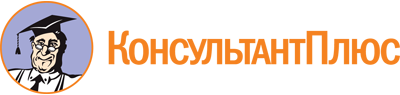 Постановление Президиума Правительства Республики Хакасия от 03.06.2014 N 47-п
(ред. от 28.06.2023)
"О создании Фонда развития Республики Хакасия"
(вместе с "Уставом некоммерческой организации "Фонд развития Республики Хакасия")Документ предоставлен КонсультантПлюс

www.consultant.ru

Дата сохранения: 04.12.2023
 Список изменяющих документов(в ред. Постановлений Президиума Правительства Республики Хакасияот 24.09.2015 N 91-п, от 28.09.2015 N 93-п, от 14.04.2016 N 40-п,от 13.12.2016 N 146-п, от 25.04.2018 N 68-п, от 27.09.2019 N 142-п,от 16.10.2020 N 136-п, от 10.09.2021 N 132-п, от 23.03.2022 N 46-п,от 06.02.2023 N 19-п, от 28.06.2023 N 131-п)Список изменяющих документов(в ред. Постановления Президиума Правительства Республики Хакасияот 24.09.2015 N 91-п)Список изменяющих документов(в ред. Постановлений Президиума Правительства Республики Хакасияот 10.09.2021 N 132-п, от 23.03.2022 N 46-п, от 06.02.2023 N 19-п,от 28.06.2023 N 131-п)КовтунРоман Викторовичисполняющий обязанности Министра экономического развития Республики Хакасия, председатель правления.Члены правления:БашковАлександр Алексеевичпервый заместитель Министра сельского хозяйства и продовольствия Республики Хакасия;НаумкинВладимир Александровичисполняющий обязанности руководителя департамента развития предпринимательства и торговли Министерства экономического развития Республики Хакасия;ПанаринДмитрий Ивановичпервый заместитель Министра имущественных и земельных отношений Республики Хакасия;ЮшковаИрина Вячеславовнапервый заместитель Министра финансов Республики Хакасия.